北京智慧社区产业技术创新战略联盟应  急  消  防 救 援 培 训 中 心联盟〔2020〕11 号关于开展中、高级消防设施操作员职业资格认证考试培训班的通知各相关单位:2017年9月，经国务院同意，人力资源和社会保障部公布《国家职业资格目录》，将“消防设施操作员”纳入准入类职业资格范围。消防设施操作员职业编码：4-07-05-04。根据《中华人民共和国职业分类大典》（2019 版），“建（构）筑物消防员”职业调整为“消防设施操作员”。为贯彻落实应急管理部最新文件要求，监控、操作设有联动控制设备的消防控制室和从事消防设施检测维修保养的人员应持有中级（四级）及以上消防设施操作员资格证书。根据《消防法》第21条第二款规定：进行有火灾危险作业的人员和自动消防系统的操作人员，必须持证上岗，并遵守消防安全操作规程。《社会消防技术服务管理规定》（公安部 第 129 号令）文件要求：具有二级或二级以上消防检测资质的消防设施维护保养检测机构，其操作人员应取得中级技能等级以上（含中级）建（构）筑物消防员（消防设施操作员）职业资格证书，其中取得高级技能等级以上（含高级）的人员不少于30%。为帮助相关企业顺利通过资质审核，满足用人单位需求，经中心研究决定由北京恒翔文化发展中心和北京中科领航教育咨询有限公司 ”联合承办“中、高级消防设施操作员职业资格考试认证培训班现将有关事项通知如下：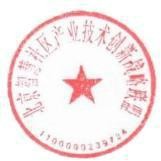 北京智慧社区产业技术创新战略联盟应急消防救援培训中心2020 年 7 月 1 日一、培训对象政府、企事业单位、医院、学校、物业公司、酒店等消防设施操作员，主要从事消防设施操作、检测、维护、管理等人员，包括：消防控制室值班人员、建筑消防设施操作与维护人员、消防设施施工检测人员、消防安全检查和消防安全管理人员及个人。二、报考条件1、四级/中级消防设施操作员(具备以下条件之一者)：（1）取得本职业初级职业资格证书后，连续从事本职业工作 2 年以上， 经建(构)筑物中级消防员正规职业培训，达规定标准学时数并取得结业证书。（2）取得本职业初级职业资格证书后，连续从事本职业工作 4 年以上;（3）连续从事本职业工作 6 年以上;（4）消防院校及相关专业的专科毕业生;（5）取得经人力资源和社会保障行政部门审核认定的、以中级技能为培养目标的中等以上职业学校本职业（专业）。2、三级/高级消防设施操作员(具备以下条件之一者)：(1) 取得本职业或相关职业四级/中级工职业资格证书(技能等级证书)后，累计从事本职业或相关职业工作5 年(含)以上。(2) 取得本职业或相关职业四级/中级工职业资格证书(技能等级证书)，并具有高级技工学校、技师学院毕业证书(含尚未取得毕业证书的在校应届毕业生)；或取得本职业或相关职业四级/中级工 职业资格证书(技能等级证书)，并具有经评估论证、以高级技能为培养目标的高等职业学校本专业或相关专业毕业证书(含尚未取得毕业证书的在校应届毕业生)。（3）取得本职业中级职业资格证书的大专以上本专业或相关专业的毕业生，连续从事本职业工作 1 年以上。三、报考资料2寸蓝底彩色电子版照片、身份证复印件、毕业证复印件电子版各1份、工作证明1份(盖公章)、社保证明原件或复印件1份。培训费用、时间与地点四级（中级）：培训认证费9800元/人（含培训、证书、资料、专家、场地等费用），食宿统一安排，费用自理。三级（高级）：培训认证费12800元/人（含培训、证书、资料、专家、场地等费用），食宿统一安排，费用自理。培训时间：2020年8月28日-8月30日考试时间：2020 年9 月、12月（以考试通知为准）培训地点：济南市五、认证形式认证项目：中、高级消防设施操作员考试形式：根据疫情情况而定，采取线上线下相结合形式进行培训认证考试，具体另行通知六、培训后经认证考试合格者可获得由国家应急管理部消防救援局、国家人力资源和社会保障部颁发的“《国家职业资格消防设施操作员（中、高级）职业资格证书》”。该证书是专业技术人员职业能力考核的证明、及专业技术人员岗位聘用、任职、定级和晋升职务的重要依据。证书查询网址：http://zscx.osta.org.cn（国家职业资格证书全国联网查询）附件：中、高级消防设施操作员职业资格考试培训资格证书申报表报名负责人：聂红军主任18211071700（微信）qq咨询：3177524020 电  话：010-87697580     网址查询：http://www.zqgpchina.cn/ 单位或个人名称详细地址姓名性别学历学历学历手机工作年限工作年限工作年限工作年限身份证号毕业院校认证项目  □中级消防设施操作员□ 高级消防设施操作员  □中级消防设施操作员□ 高级消防设施操作员  □中级消防设施操作员□ 高级消防设施操作员  □中级消防设施操作员□ 高级消防设施操作员  邮箱  邮箱  邮箱  邮箱申报单位及个人意见：盖章或签字盖章或签字盖章或签字盖章或签字培训认证费用 □中级：9800元RMB□高级：12800元RMB □中级：9800元RMB□高级：12800元RMB □中级：9800元RMB□高级：12800元RMB □中级：9800元RMB□高级：12800元RMB □中级：9800元RMB□高级：12800元RMB □中级：9800元RMB□高级：12800元RMB认证时间认证时间认证时间认证时间总费用万	千	百	拾	元整万	千	百	拾	元整万	千	百	拾	元整万	千	百	拾	元整万	千	百	拾	元整小写	元小写	元小写	元小写	元小写	元小写	元培训认证受理单位意见盖章或签字盖章或签字盖章或签字盖章或签字汇款方式：户  名: 北京中科领航教育咨询有限公司 开户行： 中国工商银行股份有限公司北京翠微路支行 账 号 ：0200247009200076612 行 号： 102100024703 备注：汇款用途：请填写《培训费用》户  名: 北京中科领航教育咨询有限公司 开户行： 中国工商银行股份有限公司北京翠微路支行 账 号 ：0200247009200076612 行 号： 102100024703 备注：汇款用途：请填写《培训费用》户  名: 北京中科领航教育咨询有限公司 开户行： 中国工商银行股份有限公司北京翠微路支行 账 号 ：0200247009200076612 行 号： 102100024703 备注：汇款用途：请填写《培训费用》户  名: 北京中科领航教育咨询有限公司 开户行： 中国工商银行股份有限公司北京翠微路支行 账 号 ：0200247009200076612 行 号： 102100024703 备注：汇款用途：请填写《培训费用》户  名: 北京中科领航教育咨询有限公司 开户行： 中国工商银行股份有限公司北京翠微路支行 账 号 ：0200247009200076612 行 号： 102100024703 备注：汇款用途：请填写《培训费用》户  名: 北京中科领航教育咨询有限公司 开户行： 中国工商银行股份有限公司北京翠微路支行 账 号 ：0200247009200076612 行 号： 102100024703 备注：汇款用途：请填写《培训费用》户  名: 北京中科领航教育咨询有限公司 开户行： 中国工商银行股份有限公司北京翠微路支行 账 号 ：0200247009200076612 行 号： 102100024703 备注：汇款用途：请填写《培训费用》户  名: 北京中科领航教育咨询有限公司 开户行： 中国工商银行股份有限公司北京翠微路支行 账 号 ：0200247009200076612 行 号： 102100024703 备注：汇款用途：请填写《培训费用》户  名: 北京中科领航教育咨询有限公司 开户行： 中国工商银行股份有限公司北京翠微路支行 账 号 ：0200247009200076612 行 号： 102100024703 备注：汇款用途：请填写《培训费用》户  名: 北京中科领航教育咨询有限公司 开户行： 中国工商银行股份有限公司北京翠微路支行 账 号 ：0200247009200076612 行 号： 102100024703 备注：汇款用途：请填写《培训费用》户  名: 北京中科领航教育咨询有限公司 开户行： 中国工商银行股份有限公司北京翠微路支行 账 号 ：0200247009200076612 行 号： 102100024703 备注：汇款用途：请填写《培训费用》填表说明：1、请在认证项目中选择“	”2、请在申报单位及个人意见中标明“本单位或本人同意申报，并盖章或签字、3、此表复制有效，如时间紧迫邮箱、微信报名均有效。4、请务必仔细核对开票信息，如因开票信息提供有误，导致错开，责任由贵方承担。填表说明：1、请在认证项目中选择“	”2、请在申报单位及个人意见中标明“本单位或本人同意申报，并盖章或签字、3、此表复制有效，如时间紧迫邮箱、微信报名均有效。4、请务必仔细核对开票信息，如因开票信息提供有误，导致错开，责任由贵方承担。填表说明：1、请在认证项目中选择“	”2、请在申报单位及个人意见中标明“本单位或本人同意申报，并盖章或签字、3、此表复制有效，如时间紧迫邮箱、微信报名均有效。4、请务必仔细核对开票信息，如因开票信息提供有误，导致错开，责任由贵方承担。填表说明：1、请在认证项目中选择“	”2、请在申报单位及个人意见中标明“本单位或本人同意申报，并盖章或签字、3、此表复制有效，如时间紧迫邮箱、微信报名均有效。4、请务必仔细核对开票信息，如因开票信息提供有误，导致错开，责任由贵方承担。填表说明：1、请在认证项目中选择“	”2、请在申报单位及个人意见中标明“本单位或本人同意申报，并盖章或签字、3、此表复制有效，如时间紧迫邮箱、微信报名均有效。4、请务必仔细核对开票信息，如因开票信息提供有误，导致错开，责任由贵方承担。填表说明：1、请在认证项目中选择“	”2、请在申报单位及个人意见中标明“本单位或本人同意申报，并盖章或签字、3、此表复制有效，如时间紧迫邮箱、微信报名均有效。4、请务必仔细核对开票信息，如因开票信息提供有误，导致错开，责任由贵方承担。填表说明：1、请在认证项目中选择“	”2、请在申报单位及个人意见中标明“本单位或本人同意申报，并盖章或签字、3、此表复制有效，如时间紧迫邮箱、微信报名均有效。4、请务必仔细核对开票信息，如因开票信息提供有误，导致错开，责任由贵方承担。填表说明：1、请在认证项目中选择“	”2、请在申报单位及个人意见中标明“本单位或本人同意申报，并盖章或签字、3、此表复制有效，如时间紧迫邮箱、微信报名均有效。4、请务必仔细核对开票信息，如因开票信息提供有误，导致错开，责任由贵方承担。填表说明：1、请在认证项目中选择“	”2、请在申报单位及个人意见中标明“本单位或本人同意申报，并盖章或签字、3、此表复制有效，如时间紧迫邮箱、微信报名均有效。4、请务必仔细核对开票信息，如因开票信息提供有误，导致错开，责任由贵方承担。填表说明：1、请在认证项目中选择“	”2、请在申报单位及个人意见中标明“本单位或本人同意申报，并盖章或签字、3、此表复制有效，如时间紧迫邮箱、微信报名均有效。4、请务必仔细核对开票信息，如因开票信息提供有误，导致错开，责任由贵方承担。填表说明：1、请在认证项目中选择“	”2、请在申报单位及个人意见中标明“本单位或本人同意申报，并盖章或签字、3、此表复制有效，如时间紧迫邮箱、微信报名均有效。4、请务必仔细核对开票信息，如因开票信息提供有误，导致错开，责任由贵方承担。填表说明：1、请在认证项目中选择“	”2、请在申报单位及个人意见中标明“本单位或本人同意申报，并盖章或签字、3、此表复制有效，如时间紧迫邮箱、微信报名均有效。4、请务必仔细核对开票信息，如因开票信息提供有误，导致错开，责任由贵方承担。请填写完整后邮箱或微信至报名老师：（    收）请填写完整后邮箱或微信至报名老师：（    收）请填写完整后邮箱或微信至报名老师：（    收）请填写完整后邮箱或微信至报名老师：（    收）请填写完整后邮箱或微信至报名老师：（    收）请填写完整后邮箱或微信至报名老师：（    收）请填写完整后邮箱或微信至报名老师：（    收）请填写完整后邮箱或微信至报名老师：（    收）请填写完整后邮箱或微信至报名老师：（    收）请填写完整后邮箱或微信至报名老师：（    收）请填写完整后邮箱或微信至报名老师：（    收）请填写完整后邮箱或微信至报名老师：（    收）